	OEA/Ser.W	CIDI/INF.406/21	12 febrero 2021	Original: españolNOTA DE LA MISIÓN PERMANENTE DE MÉXICO PROPONIENDO NUEVA FECHA PARA  LA REUNIÓN DE SEGUIMIENTO DE LA SEGUNDA REUNIÓN EXTRAORDINARIA DE LA COMISIÓN INTERAMERICANA DE TURISMO (CITUR)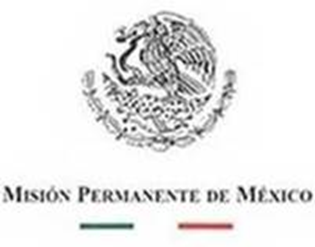 OEA400 Exp 5.13.0La Misión Permanente de México saluda atentamente a la Secretaría Ejecutiva para el Desarrollo Integral (SEDI) -Departamento de Desarrollo Económico- de la Organización de los Estados Americanos (OEA) y tiene el honor de hacer referencia a la Comisión Interamericana de Turismo (CITUR), de la cual México ocupa actualmente la Presidencia pro témpore. Al respecto, la Misión Permanente tiene el agrado de referirse a su Nota OEA301 del 4 de febrero de 2021 relativa al interés de la Secretaría de Turismo (SECTUR) por convocar una reunión extraordinaria de seguimiento centrada en el tema de protocolos sanitarios de viaje en la región. Sobre el particular, y por causas de fuerza mayor, la SECTUR solicita amablemente al Secretariado enviar a la membresía una nueva convocatoria para el 26 de marzo de 2021 y que se incluya en ella a la Organización Mundial de Turismo (OMT), la Asociación Internacional de Transporte Aéreo (IATA), así como a la Organización Panamericana de la Salud (OPS), entidades que han expresado su apoyo y compromiso con los objetivos planteados por la CITUR y su interés por participar en dicha sesión. La Misión Permanente de México aprovecha la oportunidad para reiterar a la Secretaría Ejecutiva para el Desarrollo Integral -Departamento de Desarrollo Económico- las seguridades de su más atenta y distinguida consideración.Washington, D.C, a 11 de febrero de 2021. A laSecretaría Ejecutiva para el Desarrollo Integral Organización de los Estados AmericanosWashington, D.C.